Préinscription à la 1ere Micro-école du technic’ARPE :RPE bande X à basse température:Principes, installation et utilisation11-13 avril 2018A renvoyer avant 16 février 2018 à eetienne@imm.cnrs.fr et nadia.touati@chimie-paristech.frNOM :Prénom :E-mail :Téléphone :Statut (Ingénieur, technicien, chercheur, …) :Laboratoire :Adresse :Code postal :Ville :Indiquez succinctement quelles sont vos motivations et attentes concernant cette µécole :Cette micro-école se déroulera à Marseille (BIP). Toutefois, en fonction du nombre d’inscrits, une session parallèle pourrait se tenir à Lille (LASIR). Afin d’anticiper cette éventualité, merci de choisir un lieu :Marseille 			LilleVous serez informé de la suite donnée à votre préinscription entre les 19 et 23 février 2018.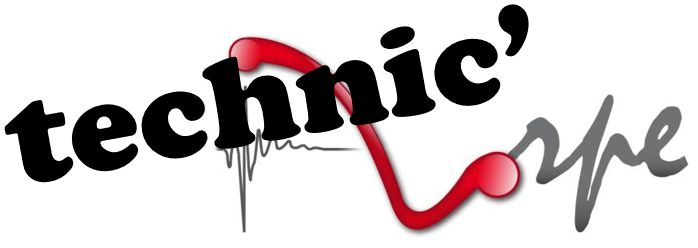 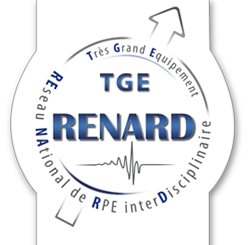 